	                   PAWNEE COMMUNITY UNIT SCHOOL DISTRICT #11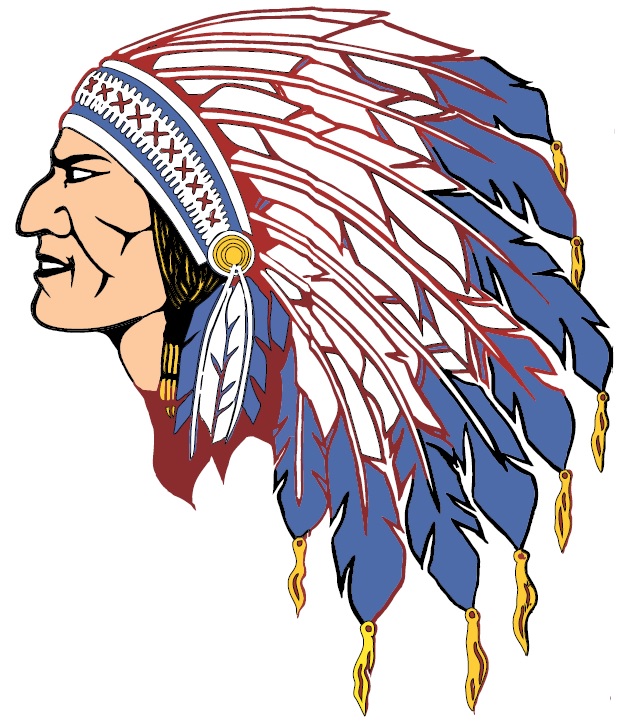 	                      810 North Fourth Street, Pawnee, Illinois 62558Gary M. AlexanderSuperintendentPhone:  217-625-2471 	Timothy R. Kratochvil	Jenny L. Mendenhall	Steven L. Kirby	Jr. High/High School Principal	Grade School Principal	Athletic Director		Phone: 217-625-2471 	Phone: 217-625-2231 	Phone: 217-625-2471 PREPLANNED ABSENCEIf a parent/guardian knows in advance that a student will be absent from school for a part of the day or one or more days, the parent/guardian is expected attach a written request for permission to miss school or classes.  The request must specify school dates to be missed, reason for request, and student destination Students must obtain a pre-planned absence form and notify teachers before their scheduled trip / absence. Teachers are not required to provide the homework prior to the trip.  STUDENT:____________________________________________ GRADE:_______________ REQUESTED DATE(S):____________REASON:____________________________________           CLASS                               TEACHER SIGNATURE1A	__________________	___________________________2A	__________________	___________________________3A	__________________	___________________________4A	__________________	___________________________HR 	__________________	___________________________1B	__________________	___________________________2B	__________________	___________________________3B	__________________	___________________________4B	__________________	___________________________INDICATION OF PARENTAL APPROVALParent Signature:____________________________________________ Date:_______________PRINCIPAL APPROVALPrincipal Signature:_________________________________________ Date:________________Request Approved _______				Request Denied _______